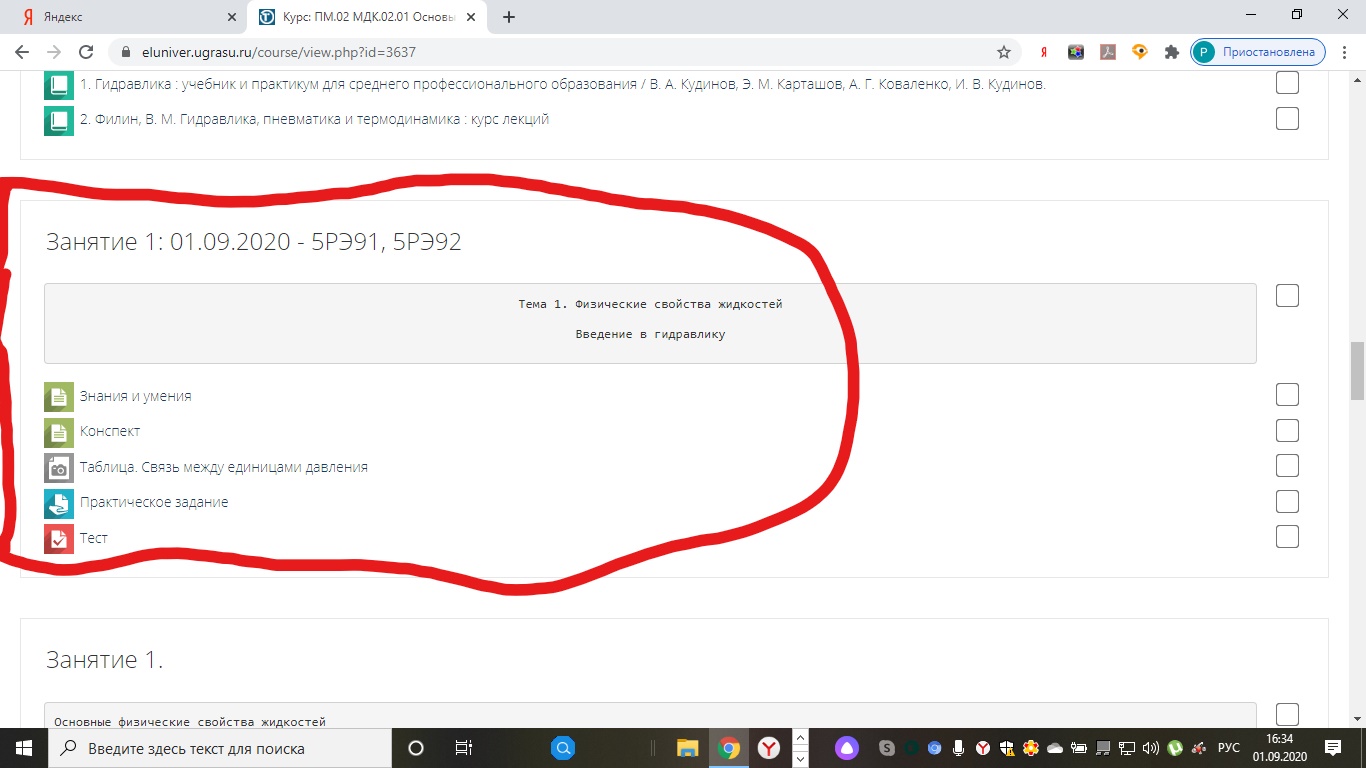 Деревинская Е.Л. (ДЗ для выполнения в Moоdle)iiksnivered@mail.ruДеревинская Е.Л. (ДЗ для выполнения в Moоdle)iiksnivered@mail.ruДеревинская Е.Л. (ДЗ для выполнения в Moоdle)iiksnivered@mail.ruДеревинская Е.Л. (ДЗ для выполнения в Moоdle)iiksnivered@mail.ruДатаЗанятия по расписанию (группа/ наименование УД или ПМ)Тема урокаДомашнее задание01.09Основы гидравлики5РЭ91Тема 1.Физические свойства жидкостей. Введение в гидравлику.Завести тетрадь 48 листовСделать свой конспект по моему материалу конспекта + таблица связи между единицами измеренияВыполнить Практическое задание (ПрЗ) по варианту журнала, прикрепить для проверки (фото или Word)Пройти тест (попытки не ограничены, средняя оценка)
Итог: две оценки  за — ПрЗ и тест. 01.09Основы гидравлики5РЭ92Тема 1.Физические свойства жидкостей. Введение в гидравлику.Завести тетрадь 48 листовСделать свой конспект по моему материалу конспекта + таблица связи между единицами измеренияВыполнить Практическое задание (ПрЗ) по варианту журнала, прикрепить для проверки (фото или Word)Пройти тест (попытки не ограничены, средняя оценка)
Итог: две оценки  за — ПрЗ и тест. 